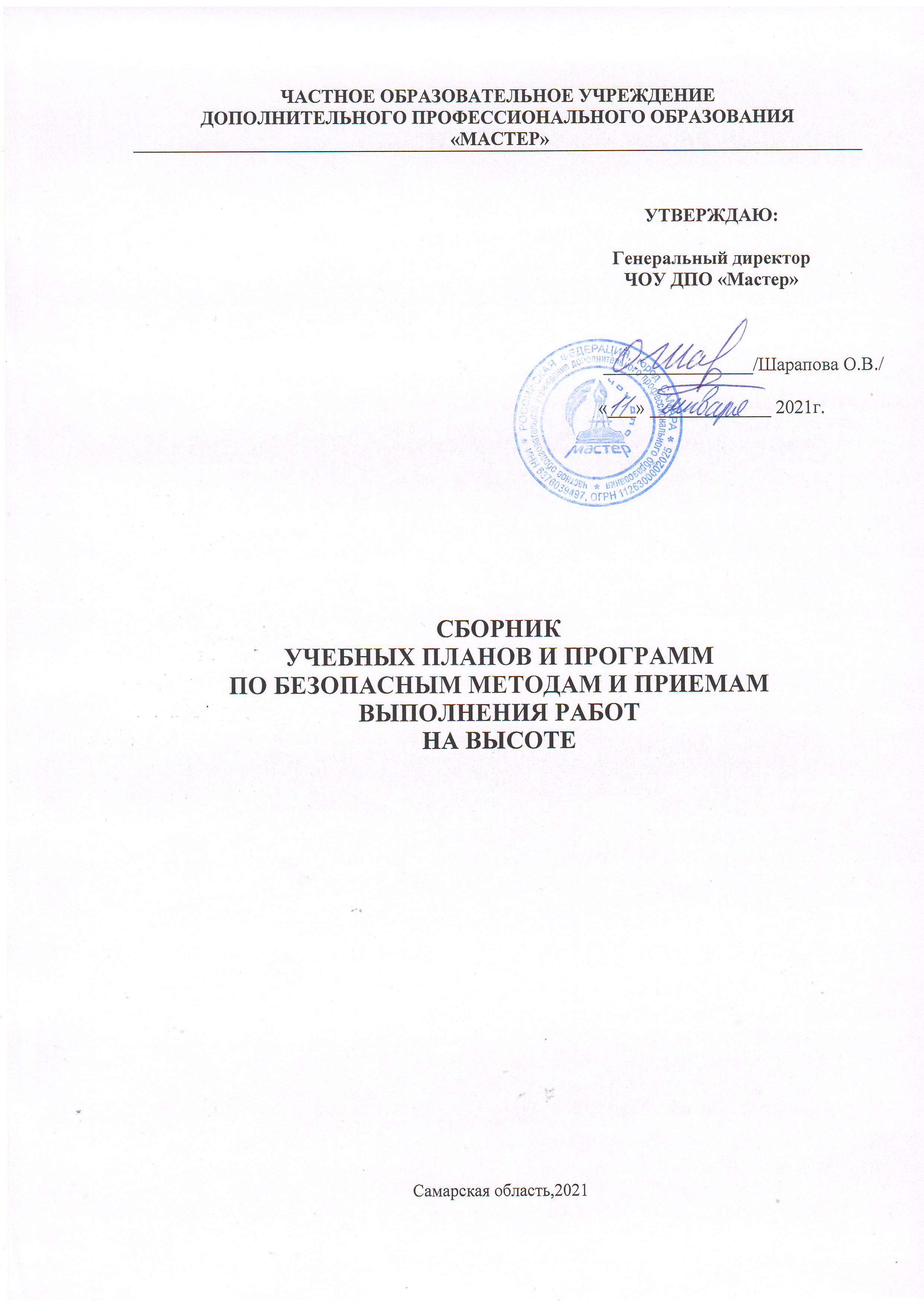 ПРОГРАММА«Безопасные методы и приемы выполнения работ на высоте для работников 1 группы»ПРОГРАММА«Безопасные методы и приемы выполнения работ на высоте для работников 2 группы»ПРОГРАММА«Безопасные методы и приемы выполнения работ на высоте для работников 3 группы»№п/пНаименование разделов, учебных предметов, модулей, темВсего, час.В том числеВ том числеФорма контроля№п/пНаименование разделов, учебных предметов, модулей, темВсего, час.теорет. занятияпракт. занятияФорма контроля1.Методы и средства предупреждения несчастных случаев и профессиональных заболеваний22-2.Требования к работникам при работе на высоте22-3.Применение систем обеспечения безопасности работ на высоте. Осмотр СИЗ до и после использования6424.Работы на высоте, выполняемые по наряду-допуску22-5.Безопасные приемы и методы при производстве специальных работ на высоте8446.Основы техники эвакуации и спасения 4317.Обучение приемам оказания первой помощи пострадавшему4318.Итоговый контроль22-зачетВсего часов30228№п/пНаименование разделов, учебных предметов, модулей, темВсего, час.В том числеВ том числеФорма контроля№п/пНаименование разделов, учебных предметов, модулей, темВсего, час.теорет. занятияпракт. занятияФорма контроля1.Требования норм, правил, стандартов и регламентов по охране труда и безопасности работ22-2.Методы и средства предупреждения несчастных случаев и профессиональных заболеваний. Порядок расследования и оформления22-3.Безопасные приемы и методы при производстве специальных работ на высоте4224Работы на высоте, выполняемые по наряду-допуску10644.1.Назначение ответственных лиц22-4.2.Системы безопасности для работы на высоте.4314.3.Организация, содержание, осмотр рабочих мест. Средства коллективной защиты, ограждения, знаки безопасности4135.Правила и требования пользования, применения, эксплуатации, выдачи, ухода, хранения, осмотра, испытаний, браковки и сертификации средств защиты10646.Основы техники эвакуации и спасения 6427.Обучение приемам оказания первой помощи пострадавшему6428.Итоговый контроль22-зачетВсего часов422814№п/пНаименование разделов, учебных предметов, модулей, темВсего, час.В том числеВ том числеФорма контроля№п/пНаименование разделов, учебных предметов, модулей, темВсего, час.теорет. занятияпракт. занятияФорма контроля1.Общие вопросы обеспечения безопасности проведения работ на высоте44-1.1.Нормативные правовые акты по работе на высоте11-1.2.Представление о рисках падения. Осмотр рабочего места22-1.3.Порядок расследования и оформления несчастных случаев и профессиональных заболеваний22-2.Безопасные приемы и методы при производстве специальных работ на высоте42     23.Технико-технологические мероприятия обеспечения безопасности работ на высоте   18    14     43.1.План производства работ и технологические карты на производство работ на высоте.   21      13.2.Мероприятия, обеспечивающие безопасность работ на высоте с оформлением наряда-допуска. Оформление наряда-допуска. Надзор за членами бригады    43       13.3.Организация и содержание рабочих мест. Применение систем обеспечения безопасности работ на высоте, средств коллективной защиты, ограждений, знаков безопасности  65    13.4.Правила и требования пользования, применения, эксплуатации, выдачи, ухода, хранения, осмотра, испытаний, браковки и сертификации средств защиты. Инспекция СИЗ.   6514.Организационные мероприятия обеспечения безопасности работ на высоте10824.1.Требования к работникам при работе на высоте и назначение ответственных лиц. Проведение инструктажа работников4314.2.Составление плана мероприятий при аварийной ситуации и при проведении спасательных работ4314.3.Идентификация опасностей и оценка профессионального риска22-5.Основы техники эвакуации и спасения 6516.Обучение приемам оказания первой помощи пострадавшему4317.Итоговый контроль22-зачетВсего часов483810